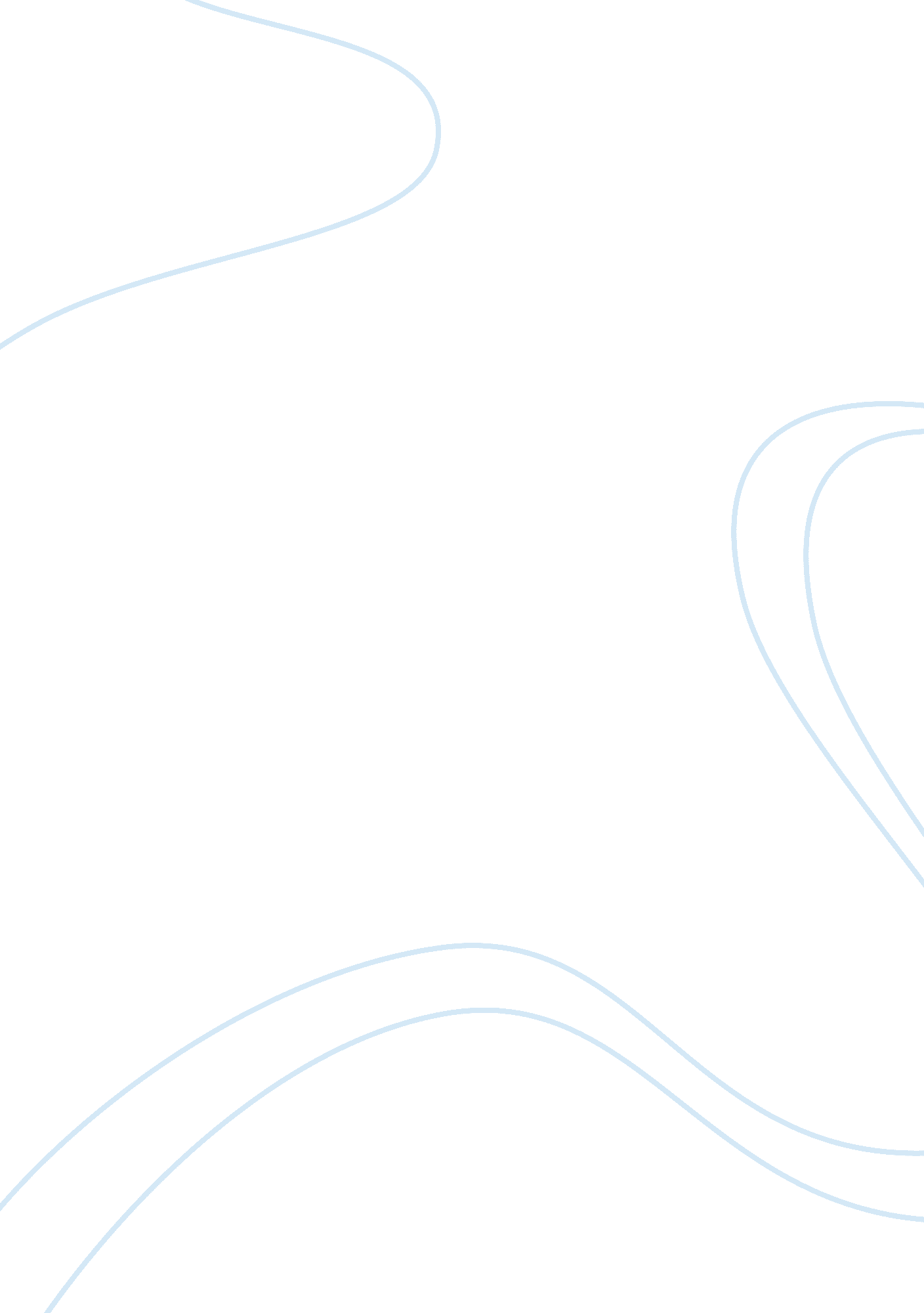 Superstition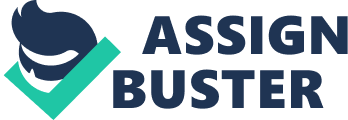 Superstition, something we have all used in our daily lives. To some, it has become a daily ritual in their lives. What is superstition? Superstition is widely held but irrational belief in supernatural influences, especially as leading to good or bad luck. Have been dragged Into believing that superstitions really are true. We have all heard the saying “ break a leg” before someone performs on stage Was a symbol of wealth an prosperity due to the fact that salt was expensive those days. However in the religion of Islam they do not believe in superstitions. They believe that Allah controls all and decides the outcome for a reason. Even different countries have different superstitions. In turkey, they believe that if you chew gum after dark you will turn into dead flesh… Or in other words zombie . Len china they consider four a very unlucky number. They desperately avoid Or what about the classic “ fingers crossed” to bring you or someone else good luck. Do these things really work ? Or is this Just to give us peace of mind? There are hundreds of thousands of superstition things that we do. Some we don’t even know why we do It. An example of this Is the saying of “ god blesses you” would be when someone sneezes. In the DADA, during the plague, they believed that when you sneeze, your soul Is trying to The number four anyway possible. There Is not a phone in china that starts with the number 4. Not one. If you think that crazy, in south Korea they do not dare to sleep with a fan in the room. There are fans in south Korea which have timers to turn off after a few minute. They believe that if the fan is on, you are in a certain death sentence. Escape” from your body. To stop that someone would say “ god bless you” to stuff the soul back into the body. Even though it had been hundreds of years ago, we still use this phrase in our everyday lives. What about how we knock on wood so we don’t jinx something we Just said. People say that we knock on wood for various reasons, but the most popular reason is because knocking loudly will keep the devil away. In conclusion, It Is easy to see that our world Is filled with ordinary, everyday customs that we take for granted, but which are rooted In superstitions. Most of us engage In superstitious behavior without even thinking about It. Superstitions about every aspect of life have existed since the beginning of time and will always be with us. Superstition is it really just a word? There are also superstitions in most religion. In Hinduism, some people believe in “ rah kola”. “ rah kola “ is where there is a different time every day of the week, where it is bad luck to do things. This could be from leaving the house to not doing any work at all . The roman catholic churches would encourage people to throw salt over their feet shoulder to ‘ blind’ the devil. They also say that spilling salt would give you bad luck due to the fact that salt BY lollygag irrational belief in supernatural influences, especially as leading to good or bad luck, or a practice based on such a belief. For centuries now, billions of people have been have been dragged into believing that superstitions really are true. We have all heard Some we don’t even know why we do it. An example of this is the saying of “ god believed that when you sneeze, your soul is trying to The number four anyway possible. There is not a phone in china that starts with the number. 